巨派旅行社活期存款帳戶國泰世華銀行苓雅分行帳號: 029-03-000633-8戶名:巨派旅行社有限公司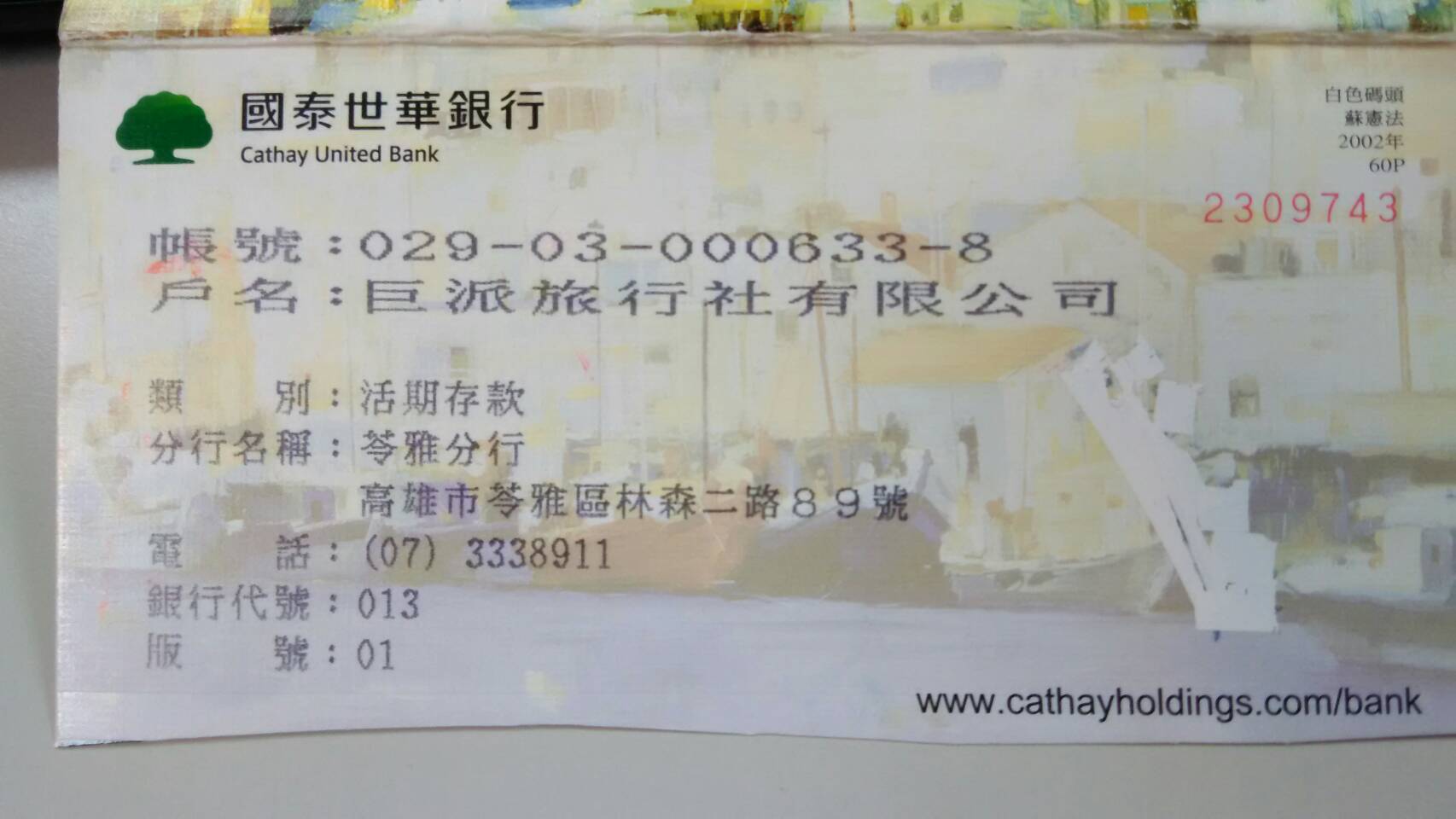 